«21» декабря 2021 й.	                       № 88                            «21» декабря 2021 г.О бюджете сельского поселения Староматинский сельсовет муниципального района Бакалинский район Республики Башкортостанна 2022 год и на плановый период 2023 и 2024 годовСовет сельского поселения Староматинский сельсовет муниципального района  Бакалинский район Республики Башкортостан РЕШИЛ: 1. Утвердить основные характеристики бюджета сельского поселения Староматинский сельсовет муниципального района  Бакалинский район Республики Башкортостан на 2022 год:1) прогнозируемый общий объем доходов бюджета сельского поселения Староматинский сельсовет муниципального района  Бакалинский район Республики Башкортостан в сумме 4042200,00  рублей;2) общий объем расходов бюджета сельского поселения Староматинский сельсовет муниципального района  Бакалинский район Республики Башкортостан в сумме 4042200,00  рублей;3) дефицит бюджета сельского поселения Староматинский сельсовет муниципального района  Бакалинский район Республики Башкортостан Республики Башкортостан в сумме 0  рублей.2. Утвердить основные характеристики бюджета сельского поселения Староматинский сельсовет муниципального района  Бакалинский район Республики Башкортостан на плановый период 2023 и 2024 годов:1) прогнозируемый общий объем доходов бюджетасельского поселения Староматинский сельсовет муниципального района  Бакалинский район Республики Башкортостан на 2023 год в сумме 3603700,00 рублей и на 2024годв сумме 3651300,00  рублей;2) общий объем расходов бюджетасельского поселения Староматинский сельсовет муниципального района  Бакалинский район Республики Башкортостан на 2023 год в сумме 3603700,00  рублей, в том числе условно утвержденные расходы в сумме 87408,00  рублей, и на 2024 год в сумме 3651300,00  рублей, в том числе условно утвержденные расходы в сумме 177010,00 рублей;3) дефицит бюджетасельского поселения Староматинский сельсовет муниципального района  Бакалинский район Республики Башкортостан на 2023 год в сумме 0  рублей и на 2024 год в сумме 0 рублей.3. Установить, что при зачислении в бюджетсельского поселения Староматинский сельсоветмуниципального района Бакалинский район Республики Башкортостан безвозмездных поступлений в виде добровольных взносов (пожертвований) юридических и физических лиц для казенного учреждения, находящегосяв ведении соответствующего главного распорядителя средств бюджета сельского поселения Староматинский сельсоветмуниципального района Бакалинский районРеспублики Башкортостан, на сумму указанных поступлений увеличиваются бюджетные ассигнования соответствующему главному распорядителю средств бюджета сельского поселения Староматинский сельсоветмуниципального района Бакалинский район Республики Башкортостан для последующегодоведения в установленном порядке до указанного казенного учреждения лимитов бюджетных обязательств для осуществления расходов, соответствующих целям, на достижение которых предоставлены добровольные взносы (пожертвования).4. Установитьпоступления доходов в бюджет сельского поселения Староматинский сельсоветмуниципального района Бакалинский район Республики Башкортостан:1) на 2022 год согласно приложению 1 к настоящему Решению;2) на плановый период 2023 и 2024 годов согласно приложению 2
к настоящему Решению.Утвердить в общем объеме доходов бюджета сельского поселения Староматинский сельсовет муниципального района Бакалинский район Республики Башкортостан  объем межбюджетных трансфертов, получаемых из бюджета муниципального района Бакалинский район Республики Башкортостан:1) на  2022 год в сумме 1356800,00рублей;2) на  плановый период 2023 год в сумме 874500,00  рублей и на 2024 год в сумме 897300,00  рублей.5. Казначейское обслуживание  казначейских счетов, открытых  Администрацией сельского поселения Староматинский сельсовет муниципального района Бакалинский район   Республики Башкортостан, осуществляется Управлением Федерального казначейства по Республике Башкортостан в порядке, установленном бюджетным законодательством Российской Федерации.6. Средства, поступающие во временное распоряжение получателей средств бюджета сельского поселения Староматинский сельсовет муниципального района Бакалинский район Республики Башкортостан, учитываются на казначейском счете, открытом Администрацией сельского поселения Староматинский сельсовет муниципального района Бакалинский район  Республики Башкортостан в Управлении Федерального казначейства по Республике Башкортостан с учетом положений бюджетного законодательства Российской Федерации.7. Утвердить в пределах общего объема расходов бюджета сельского поселения Староматинский сельсовет муниципального района  Бакалинский район Республики Башкортостан, установленного п. 1 настоящего Решения, распределение бюджетных ассигнований сельского поселения Староматинский сельсовет муниципального района Бакалинский район Республики Башкортостан:1) по разделам, подразделам, целевым статьям (муниципальным программам сельского поселения Староматинский сельсовет  муниципального района Бакалинский район Республики Башкортостан и непрограммным направлениям деятельности), группам видов расходов классификации расходов бюджетов:а) на 2022 год согласно приложению 3 к настоящему Решению;б) на плановый период 2023 и 2024 годов согласно приложению 4к настоящему Решению;2) по целевым статьям (муниципальным программам сельского поселения Староматинский сельсовет муниципального района Бакалинский район Республики Башкортостан и непрограммным направлениям деятельности), группам видов расходов классификации расходов бюджетов:а) на 2022 год согласно приложению 5 к настоящему Решению;б) на плановый период 2023 и 2024 годов согласно приложению 6к настоящему Решению.8. Утвердить ведомственную структуру расходов бюджета сельского поселения Староматинский сельсовет муниципального района  Бакалинский район Республики Башкортостан:1) на 2022 год согласно приложению  7 к настоящему Решению;2) на плановый период 2023 и 2024 годов согласно приложению 8к настоящему Решению.9. Утвердить общий объем бюджетных ассигнований на исполнение публичных нормативных обязательств на 2022 год в сумме 0 рублей, на 2023 год в сумме 0 рублей и на 2024 год в сумме 0 рублей.10. Утвердить резервный фонд сельского поселения Староматинский сельсовет муниципального района Бакалинский район Республики Башкортостан на 2022 год в сумме  1000,00  рублей, на 2023 год в сумме 1000,00  рублей и на 2024 год в сумме 1000,00  рублей.   11. Установить, что решения и иные муниципальные правовые акты сельского поселения Староматинский сельсовет муниципального района Бакалинский район Республики Башкортостан, предусматривающие принятие новых видов расходных обязательств или увеличение бюджетных ассигнований на исполнение существующих видов расходных обязательств сверх утвержденных в бюджете сельского поселения Староматинский сельсовет  муниципального района Бакалинский район Республики Башкортостан на 2022 год и на плановый период 2023 и 2024 годов, атакже сокращающие его доходную базу, подлежат исполнению при изыскании дополнительных источников доходов бюджета сельского поселения Староматинский сельсовет муниципального района Бакалинский район Республики Башкортостан и (или) сокращении бюджетных ассигнований по конкретным статьям расходов бюджета сельского поселения Староматинский сельсовет муниципального района Бакалинский район Республики Башкортостан при условии внесения соответствующих изменений в настоящее Решение.Проекты решений и иных муниципальных правовых актов сельского поселения Староматинский сельсовет муниципального района Бакалинский район Республики Башкортостан, требующие введения новых видов расходных обязательств или увеличения бюджетных ассигнований по существующим видам расходных обязательств сверх утвержденных в бюджете сельского поселения Староматинский сельсовет муниципального района Бакалинский район Республики Башкортостан на 2022 год и на плановый период 2023 и 2024 годов либо сокращающего доходную базу, вносятся только при одновременном внесении предложений о дополнительных источниках доходов бюджета сельского поселения Староматинский сельсовет муниципального района Бакалинский район Республики Башкортостан и (или) сокращении бюджетных ассигнований по конкретным статьям расходов бюджета сельского поселения Староматинский сельсовет муниципального района Бакалинский район Республики Башкортостан. Администрация сельского поселения Староматинский сельсовет муниципального района Бакалинский район Республики Башкортостан не вправе принимать решения, приводящие к увеличению в 2022–2024 годах численности муниципальных служащих сельского поселения и работников организаций бюджетной сферы.    12.Установить, что остатки средств бюджета сельского поселения Староматинский сельсовет муниципального района Бакалинский район Республики Башкортостан по состоянию на 1 января 2022 года в объеме:1) не более одной двенадцатой общего объема расходов бюджета сельского поселения Староматинский сельсовет муниципального района Бакалинский район Республики Башкортостан текущего финансового года направляются Администрацией сельского поселения Староматинский сельсовет муниципального района Бакалинский район Республики Башкортостан на покрытие временных кассовых разрывов, возникающих в ходе исполнения бюджета муниципального района Бакалинский район Республики Башкортостан;2) не превышающей сумму остатка неиспользованных бюджетных ассигнований на оплату заключенных от имени сельского поселения муниципальных контрактов на поставку товаров, выполнение работ, оказание услуг, подлежащих в соответсвии с условиями этих муниципальных контрактов оплате в 2021 году, направляются в 2022 году на увеличение соответствующих бюджетных ассигнований на указанные цели в случае принятия Администрацией сельского поселения соответствующего решения.   13. Настоящее Решение вступает в силу с 1 января 2022 года и подлежит официальному опубликованию не позднее 10 дней после его подписания в установленном порядке.Председатель Совета сельского поселенияСтароматинский сельсоветмуниципального районаБакалинский район Республики Башкортостан		             Т.В.Кудряшова        Башкортостан РеспубликаҺыБакалы районы муниципаль районыныңИςке Маты ауыл советыауыл биләмәһе Советы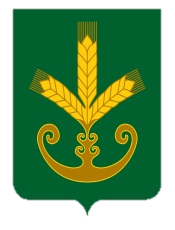 Республика Башкортостан   Совет сельского поселенияСтароматинский сельсоветмуниципального районаБакалинский районҠАРАР                      РЕШЕНИЕ